Инструкцияобучающегося 9 класса общеобразовательнойорганизации Орловской области для подачи заявления на участие 
в государственной итоговой аттестации по образовательным программам основного общего образования через информационную систему образовательных услуг «Виртуальная школа»Подать заявление на участие в государственной итоговой аттестации по образовательным программам основного общего образования (далее – ГИА) через информационную систему образовательных услуг «Виртуальная школа» могут родители (законные представители) обучающихся 9 классов общеобразовательных организаций Орловской области, имеющие подтвержденную учетную запись на Едином портале государственных услуг.Перед подачей заявления необходимо ознакомиться с настоящей инструкцией и подготовить электронную копию заполненного заявления на участие в ГИА (далее – заявление) и согласия на обработку персональных данных (далее – согласие). Формы заявления и согласия необходимо скачать с сайта бюджетного учреждения Орловской области «Региональный центр оценки качества образования» www.orcoko.ru в разделе ГИА-9/Полезное. Заявление заполняется участником ГИА.3. Для подачи заявления необходимо:3.1. Зайти в информационную систему образовательных услуг «Виртуальная школа» https://uslugi.vsopen.ru/, нажать на кнопку «Вход 
в личный кабинет».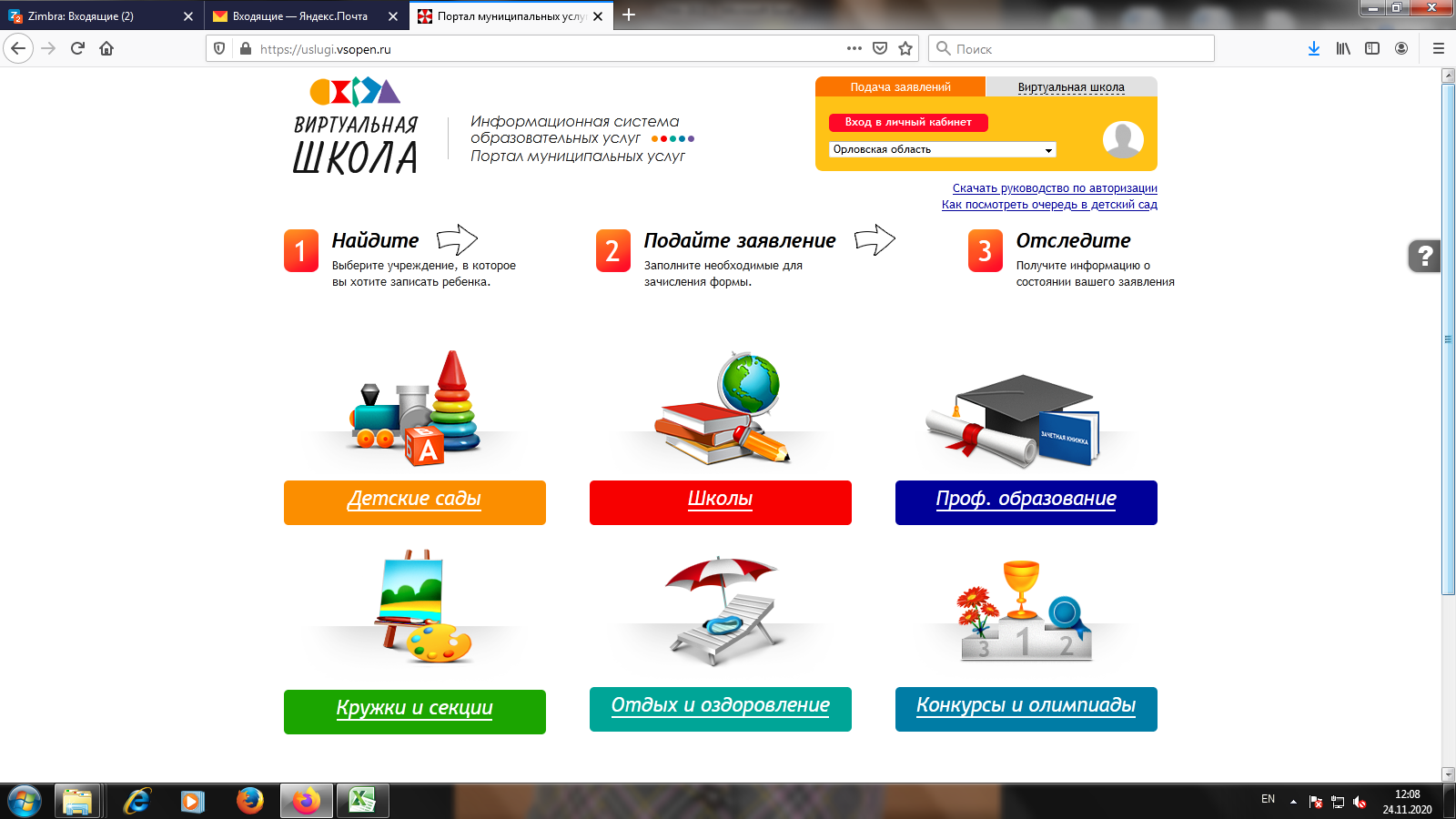 3.2. Ввести логин и пароль Единого портала государственных услуг, нажать на кнопку «Войти» и предоставить доступ к своим данным.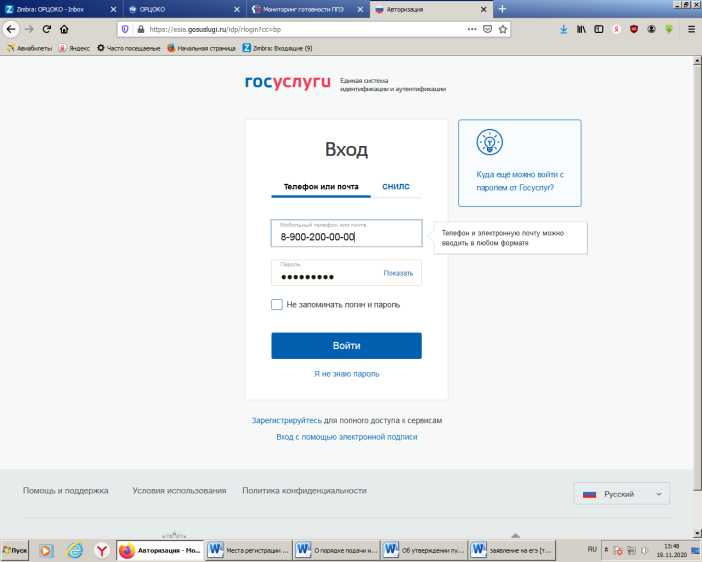 3.3. На открывшейся странице перейти в раздел «Школы».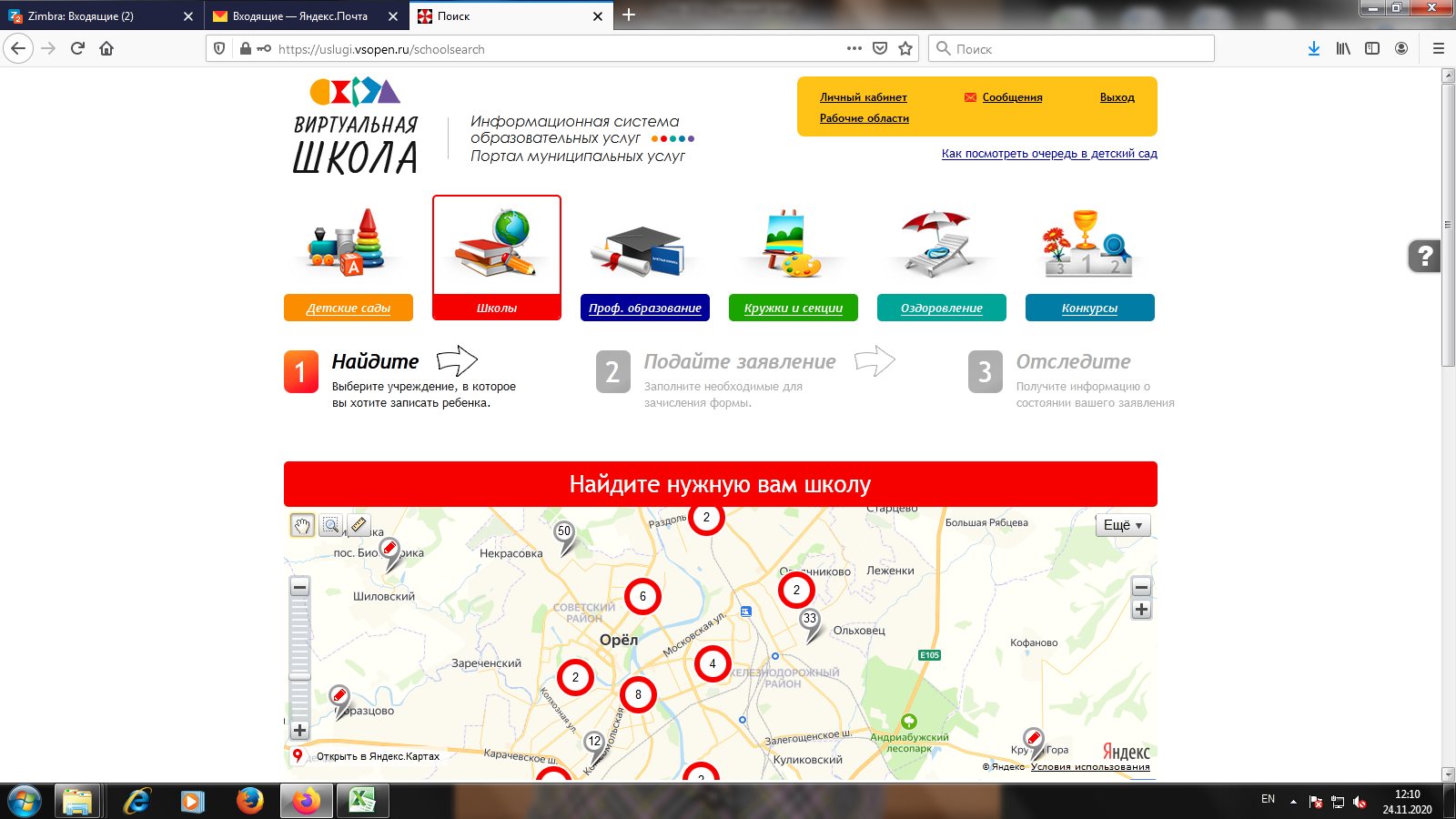 3.4. На открывшейся странице в списке образовательных учреждений через поисковую строку выбрать образовательную организацию, в которой обучается ребенок (подопечный). Например, школа № 25 г. Орла.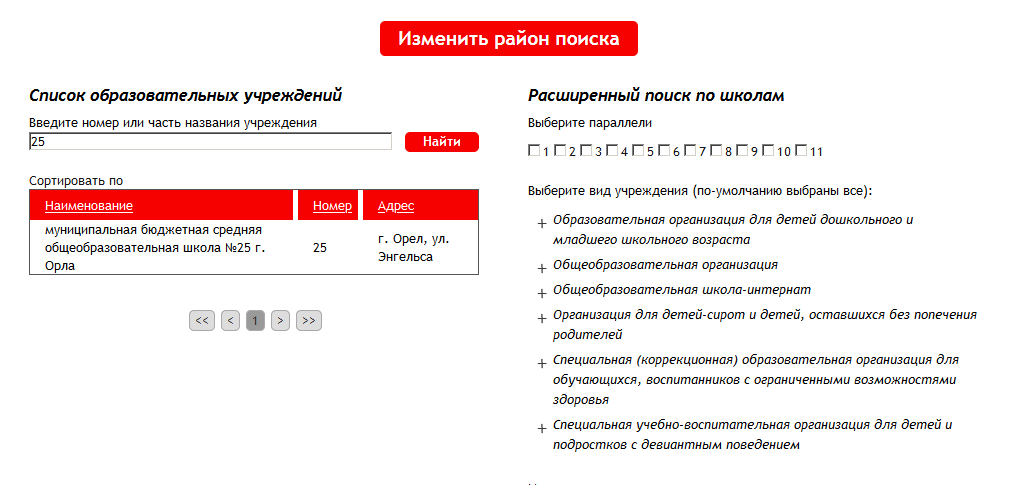 3.5. На открывшейся странице нажать кнопку «Подать заявление».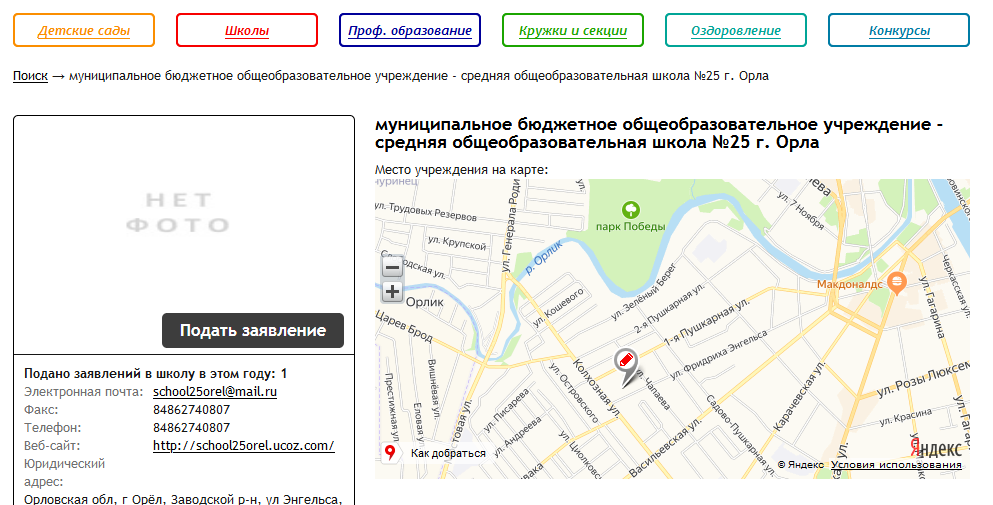 3.6. На открывшейся странице в строке «Тип заявления» 
из выпадающего списка выбрать «В свободной форме» и нажать кнопку «Следующий шаг».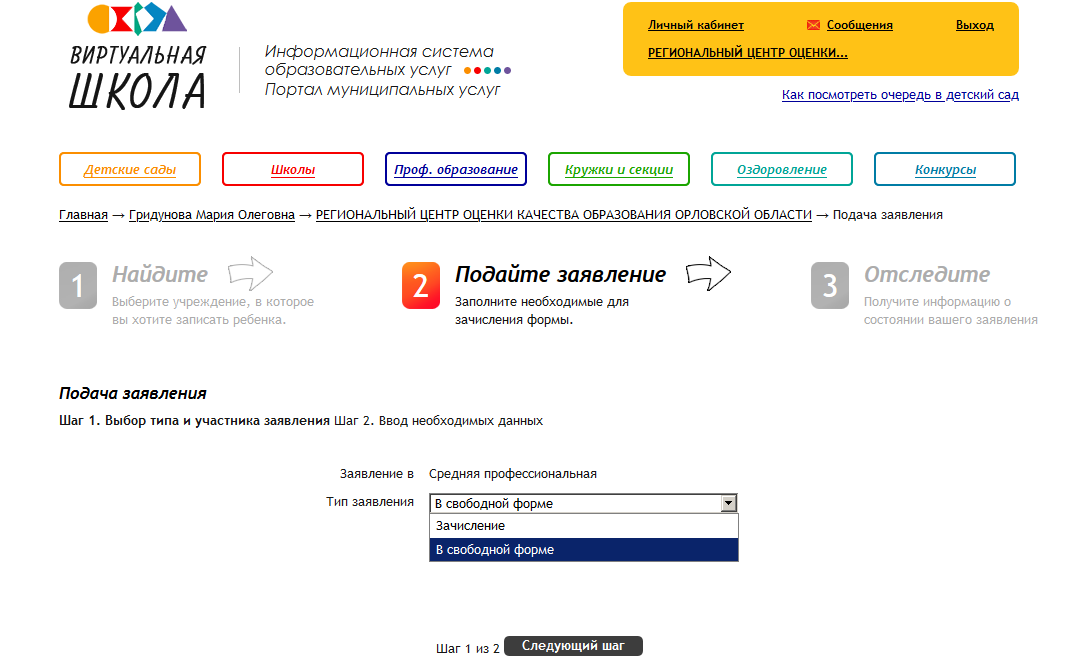 3.7. На открывшейся странице в поле «Тип заявления» из выпадающего списка выбрать «Заявление на ОГЭ» или «Заявление на ГВЭ-9»;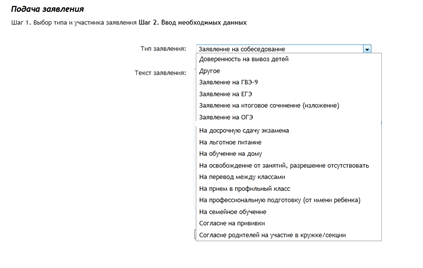 В поле «Текст заявления» необходимо указать школу, в которой обучается ребенок (подопечный). 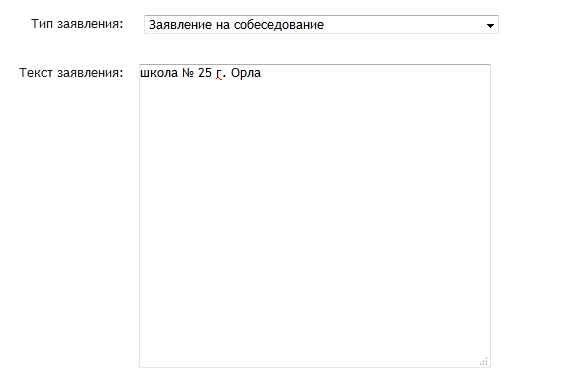 3.8. В поле «Документы для заявления» прикрепить электронные копии заполненных заявления и согласия, нажав на кнопку «Обзор». 
В появившемся окне выбрать изображения заявления, согласия и нажать на кнопку «Открыть». После загрузки данных документов поставить галочку в полях «Оповещать об изменениях заявления по E-mail» и «Я ознакомлен с Уставом образовательной организации,…» и нажать на кнопку «Создать заявление».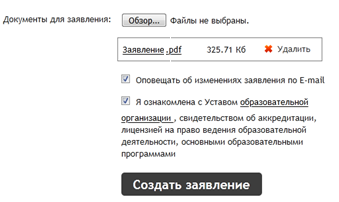 3.9. В открывшемся окне подтвердить подачу заявления, нажав 
на кнопку «Подтверждаю».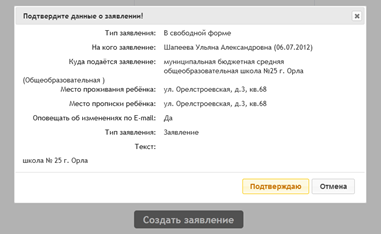 3.10. После подтверждения открывается страница с данными заявления, статус которого примет значение «Ожидает рассмотрения». После получения пакета документов статус заявления меняется на «Принято 
на рассмотрение», а затем – «Зачислено в очередь». Заявление рассматривается в течение 5 рабочих дней с момента выставления статуса «Зачислено в очередь».3.11. В случае предоставления корректно заполненного заявления 
и согласия статус заявления примет значение «Удовлетворено». Это значит, что Ваш ребенок зарегистрирован на участие в ГИА.3.12. Статус заявления примет значение «Корректировка» 
в случаях предоставления некорректно заполненного заявления и/или согласия. В комментариях к заявлению оператор напишет, какие коррективы Вам необходимо внести.    3.13. Статус заявления примет значение «Отклонено» в случаях подачи заявления позже 1 марта 2022 года без уважительных причин, подтвержденных документально.3.14. Информация о заявлении (изменение статуса, комментарии 
к заявлению) приходит в режиме реального времени на адрес электронной почты, указанной в личном кабинете Единого портала государственных услуг, а также в личный кабинет (раздел «Заявление»).3.15. При возникновении вопросов необходимо обратиться по телефону «горячей линии» образовательной организации, в которой обучается ребенок (подопечный).